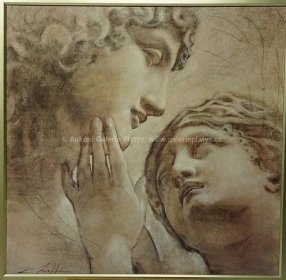 ROZKOŠATĚLÝ STROM ANTIKYV EVROPSKOU PŮDU ZASAZENÝMezinárodní kolokviumÚstav historických věd Filozoficko-přírodovědecká fakultaSlezská univerzita v OpavěDatum konání:3. a 4. listopadu 2022Místo konání:  Budova Filozoficko-přírodovědecké fakulty Slezské univerzity na Masarykově ul. v Opavě; 1. patro – zasedací místnost děkana fakultyKontakt na organizátora kolokvia:PhDr. Karla Vymětalová, Ph.D., karla.vymetalova@fpf.slu.cztel. +420 737603518Program mezinárodního kolokviaČtvrtek 3. listopadu 202212.00 – 12.30		Prezence účastníků kolokvia				Občerstvení12.30			Slavnostní zahájení12.45 – 13.10		Rošková, Daniela				Laudatio feminae – epitaf jednej výnimočnej 				Rímanky jako prameň pre štúdium postavenia				žien v rímskej republike13.10 – 13.35		Prchlík, Ivan				Pilátova relace o Ježíšovi: Od Tacita přes 					Maximina Daiu do argumentace moderních					diskutérů o Ježíšově historicitě13.35 - 14.00		Bednaříková, Jarmila				Aetius v evropské tradici	14.00 – 14.15		Diskuse14.15 – 14.30		Přestávka14.30 – 14.55		Brodňanská, Erika				Epitafy Gregora z Nazianzu in se ipsum14.55 – 15.20		Koželová, Adriána Ingrid				Nadčasový virtuálny dialóg Gregora z Nazianzu15.20 – 15.45		Engelbrechtová, JanaDrobečky z antického koláče – básně Venantia Fortunata pro merovejské publikum15.45 – 16.10		Katreničová, Anabela						Pohľad filozofie cynizmu a stoicismu na ženu16.10 – 16.35		Marek, BořivojVýběr textu pro literární výchovu v hodinách latiny16.35 – 17.00		Přestávka17.00 – 18.00		Diskusní stůl na téma Budoucnost klasických studií a dějin starověku na univerzitách		Přátelské posezeníPátek 4. listopadu 20229.30 – 9.55		Čepelák, Jiří A.Odkazy na antiku v I. knize Balbínových Rozmanitostí9.55 – 10.20		Hochel, MarianKrása, elegance a řád. Recepce antiky na britském šlechtickém sídle10.20 – 10.45		Vymětalová, KarlaČetba řeckých autorů na gymnáziích rakouské monarchie	10.45 – 11.00		Diskuse11.00			Zakončení mezinárodního kolokvia